HUMAN LIFE INTERNATIONAL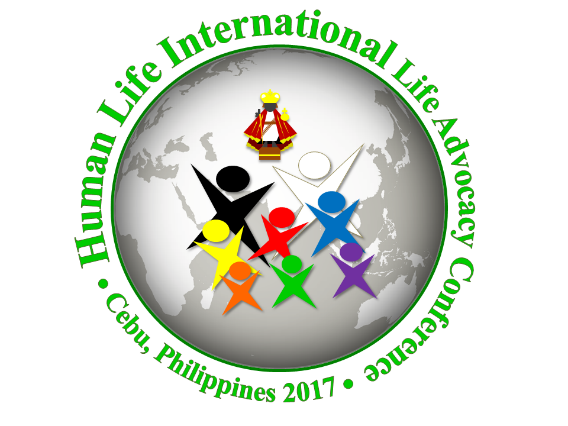 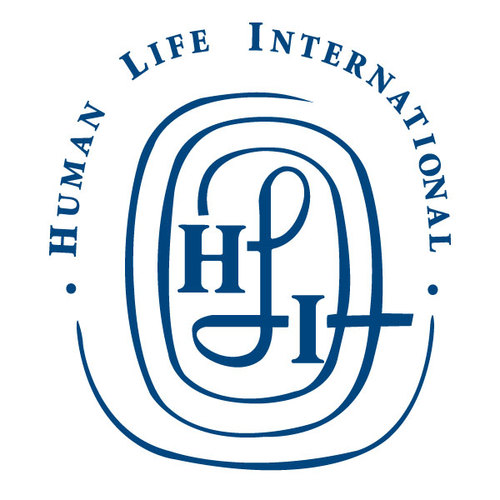 PILIPINASNational Life Advocacy ConferenceApril 28 - 30, 2017Bayfront Hotel CebuKaohsiung Street, North Reclamation AreaCebu City, PhilippinesREGISTRATION FORMPlease use Red Font Color in filling up the Registration FormType of Registration (Please see Registration Details & Place a check (√) inside the box of your choice found below):Type of Registration (Please see Registration Details & Place a check (√) inside the box of your choice found below):Type of Registration (Please see Registration Details & Place a check (√) inside the box of your choice found below):Type of Registration (Please see Registration Details & Place a check (√) inside the box of your choice found below):Type of Registration (Please see Registration Details & Place a check (√) inside the box of your choice found below):Type of Registration (Please see Registration Details & Place a check (√) inside the box of your choice found below):Type of Registration (Please see Registration Details & Place a check (√) inside the box of your choice found below):Type of Registration (Please see Registration Details & Place a check (√) inside the box of your choice found below):Type of Registration (Please see Registration Details & Place a check (√) inside the box of your choice found below):Type of Registration (Please see Registration Details & Place a check (√) inside the box of your choice found below):Type of Registration (Please see Registration Details & Place a check (√) inside the box of your choice found below):Type of Registration (Please see Registration Details & Place a check (√) inside the box of your choice found below):Type of Registration (Please see Registration Details & Place a check (√) inside the box of your choice found below):Registration OnlyRegistration OnlyRegistration OnlyRegistration OnlyRegistration OnlyRegistration OnlyRegistration OnlyLive-in Package CLive-in Package CLive-in Package CLive-in Package CLive-in Package ALive-in Package ALive-in Package ALive-in Package ALive-in Package ALive-in Package ALive-in Package ALive-in Package DLive-in Package DLive-in Package DLive-in Package DLive-in Package BLive-in Package BLive-in Package BLive-in Package BLive-in Package BLive-in Package BLive-in Package BLive-in Package BLive-in Package BLive-in Package BLive-in Package BLive-in Package BFull Name:Full Name:Full Name:Full Name:Full Name:Full Name:Full Name:Preferred Conference I.D. Name:Preferred Conference I.D. Name:Preferred Conference I.D. Name:Preferred Conference I.D. Name:Preferred Conference I.D. Name:Preferred Conference I.D. Name:Sex: Sex: Age: Age: Age: Age: Date of Birth: Date of Birth: Date of Birth: Date of Birth: Date of Birth: Date of Birth: Civil Status: Current Home Address:Current Home Address:Current Home Address:Current Home Address:Current Home Address:Current Home Address:Current Home Address:Current Home Address:Current Home Address:Current Home Address:Current Home Address:Current Home Address:Current Home Address:Functional Mobile Number:Functional Mobile Number:Functional Mobile Number:Functional Telephone Number:Functional Telephone Number:Functional Telephone Number:Functional Telephone Number:Functional Telephone Number:Functional Telephone Number:Functional Telephone Number:Functional Personal Email Address:Functional Personal Email Address:Functional Personal Email Address:Archdiocese/Diocese:Archdiocese/Diocese:Archdiocese/Diocese:Archdiocese/Diocese:Archdiocese/Diocese:Active Affiliated Religious Organization & Organization Office Address:Active Affiliated Religious Organization & Organization Office Address:Active Affiliated Religious Organization & Organization Office Address:Active Affiliated Religious Organization & Organization Office Address:Active Affiliated Religious Organization & Organization Office Address:Active Affiliated Religious Organization & Organization Office Address:Active Affiliated Religious Organization & Organization Office Address:Active Affiliated Religious Organization & Organization Office Address:Name of Current Head/President of Affiliated Religious Organization:Name of Current Head/President of Affiliated Religious Organization:Name of Current Head/President of Affiliated Religious Organization:Name of Current Head/President of Affiliated Religious Organization:Functional Contact Number of the Office of Affiliated Religious Organization:Functional Contact Number of the Office of Affiliated Religious Organization:Functional Contact Number of the Office of Affiliated Religious Organization:Functional Contact Number of the Office of Affiliated Religious Organization:Functional Contact Number of the Office of Affiliated Religious Organization:Functional Contact Number of the Office of Affiliated Religious Organization:Functional Contact Number of the Office of Affiliated Religious Organization:Functional Email Address of Affiliated Religious Organization:Functional Email Address of Affiliated Religious Organization:Where or How did you know about the Event?Where or How did you know about the Event?Where or How did you know about the Event?Where or How did you know about the Event?Where or How did you know about the Event?Where or How did you know about the Event?Where or How did you know about the Event?Where or How did you know about the Event?Where or How did you know about the Event?Where or How did you know about the Event?Where or How did you know about the Event?Where or How did you know about the Event?Where or How did you know about the Event?